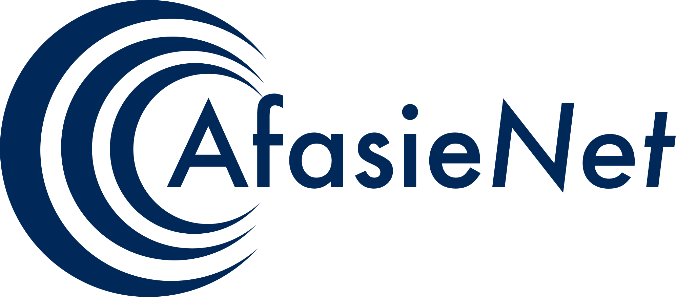 Beantwoord de vraag:1	Wat kun je gooien? 				........................................................							........................................................							........................................................							........................................................							........................................................2	Wat kun je eten?				........................................................							........................................................							........................................................							........................................................							........................................................3	Wat kun je wassen?				........................................................							........................................................							........................................................							........................................................							........................................................4	Wat kun je verven?				........................................................							........................................................							................................................................................................................							........................................................5	Wat kun je koken?				.......................................................							...............................................................................................................							................................................................................................................6	Wie kun je liefhebben?				.......................................................							........................................................	........................................................							................................................................................................................8	Wie kun je opbellen?				...............................................................................................................							........................................................							................................................................................................................	9	Wie kun je fotograferen?			........................................................							........................................................							........................................................							................................................................................................................10	Wat kun je fotograferen?			........................................................							........................................................							................................................................................................................							........................................................11	Wat kun je roosteren?				…………………………………………………….							........................................................							................................................................................................................							…………………………………………………….12	Wat kun je passen?				…………………………………………………………………………………………………………							……………………………………………………							……………………………………………………							……………………………………………………13	Wat kun je geven?				…………………………………………………….							…………………………………………………….							…………………………………………………….........................................................							........................................................15	Wat kun je vergeten?				…………………………………………………….							…………………………………………………….							…………………………………………………….........................................................							........................................................